ПАМЯТНИКИ АРХИТЕКТУРЫ РЕГИОНАЛЬНОГО ЗНАЧЕНИЯ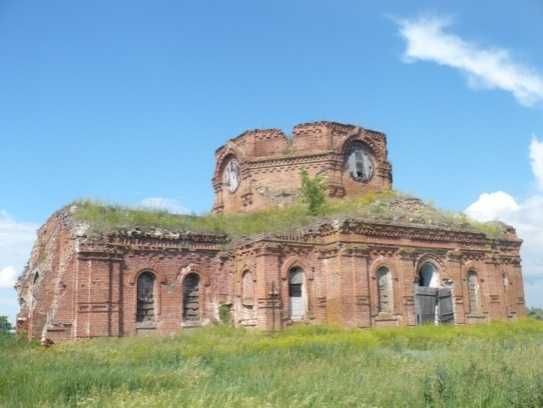 Церковь Казанской Божией Материс. БогородицкоеПостроена в 1907 г. на средства прихожан.Здание сооружено в стилевых формах эклектики.Состоит на охране государства как памятник архитектуры регионального значения.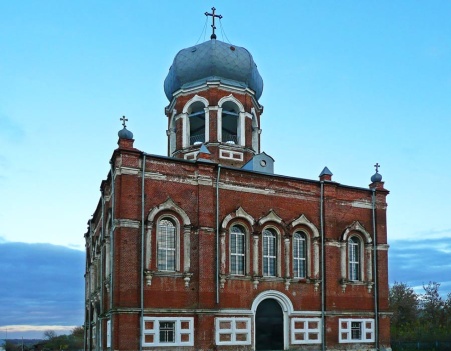 Церковь Дмитрия Ростовского, с. Пушкино.Построена в 1851 г. на средства помещика князя Сергея Михайловича Голицына.Здание сооружено в стилевых формах эклектики с использованием элементов псевдорусского стиля. Состоит на охране государства как памятник архитектуры регионального значения.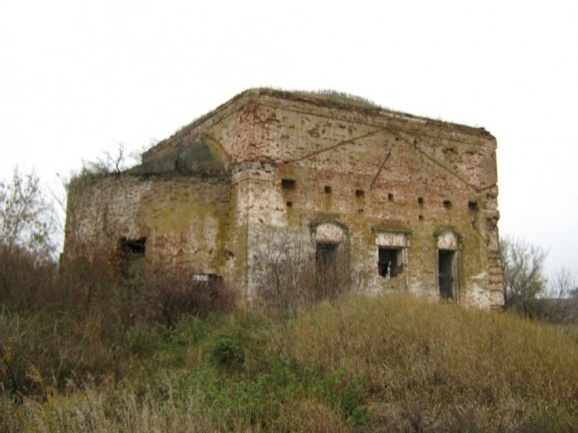 Церковь Покровская с. СафоновоПостроена в 1820 г. на средства помещика Н. Мясного.Здание сооружено в стилевых формах классицизма. Состоит на охране государства как памятник архитектуры регионального значения.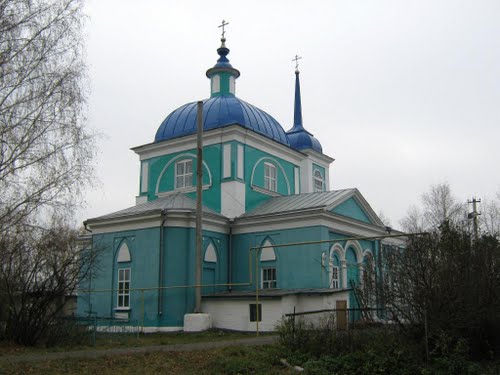 Церковь Покровская, с. Павловка.Построена в 1806 г. на средства помещика Михаила Скуратова. Позднее были пристроены северный и южный приделы.В архитектурном декоре сочетаются стилевые формы классицизма, русской псевдоготики и классицизирующей эклектики. Состоит на охране государства как памятник архитектуры регионального значения.Церковь Михаила Архангела, с. Демшинка.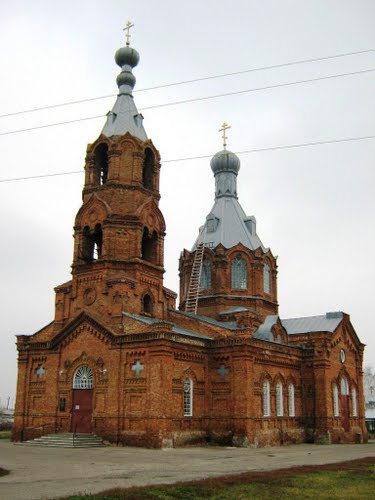 Построена в 1910 г. на средства прихожан.Здание сооружено в стилевых формах эклектики с широким использованием элементов псевдорусского и кирпичного стилей. Состоит на охране государства как памятник архитектуры регионального значения.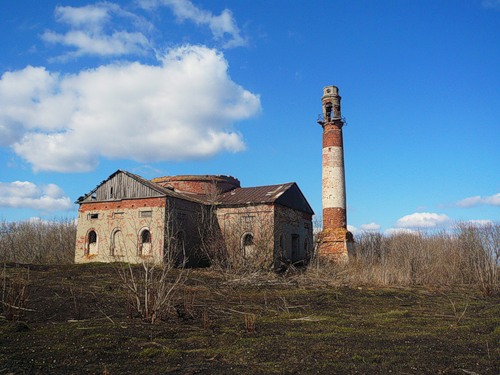 Колокольня и церковь Иоанна Предтечи, с. Ивановка.Ивановская колокольня построена в 1788 г. выдающимся итальянским зодчим Томазо Адамини, которая напоминает мусульманский минарет или маяк.Церковь построена в 1836 г. на средства прихожан по проекту известного архитектора Н. А. Львова — близкого друга владельца имения П. Л. Вельяминова. Здание сооружено в стилевых формах классицизма.Состоят на охране государства как памятники архитектуры регионального значения.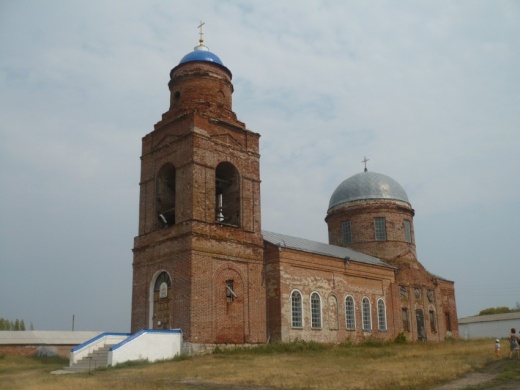 Церковь покрова Пресвятой Богородицы, с. ОльховкаПостроена в 1839 г. на средства прихожан.Архитектурный декор храма выдержан в формах позднего классицизма. Состоит на охране государства как памятник архитектуры регионального значения.